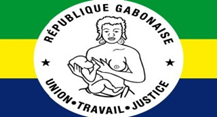 TERMES DE REFERENCE POUR LE RECRUTEMENT D’UN CONSULTANT POUR L’ANALYSE DE L’APTITUDE A L’AGRICULTURE POUR CINQ CULTURES PRIORITAIRESInformation sur les postesContexte Afin d'améliorer la capture du carbone et de réduire les émissions futures grâce à de meilleures initiatives d’aménagement des terres, le Gabon a sollicité et obtenu un financement afin de s’acquitter des engagements énoncés dans sa contribution déterminée au niveau national (CDN). Le pays entend donc (1) accroître le potentiel de séquestration du carbone forestier grâce à l'expansion de son réseau d'aires protégées et la protection de ses forêts contre tout empiètement et (2) éviter ou réduire les émissions futures du secteur agricole tout en répondant aux besoins alimentaires des populations, grâce à l'optimisation de l'utilisation des terres et l’intensification intelligente ou raisonnée des activités agricoles. Au regard du deuxième objectif, il s’intègre parfaitement à la stratégie du Ministère de l’Agriculture, qui consiste à réduire la dépendance du Gabon à l’égard des importations de produits alimentaires par l’intensification de la production agricole. Ainsi, le Programme CAFI 2 (1) facilitera la réglementation du régime foncier et la procédure d'obtention de permis pour les zones de production agricole et, 2) fournira un appui technique au Ministère de l'Agriculture et à l’Agence de Développement Agricole du Gabon (ADAG), pour la conduite du processus d'optimisation de l'utilisation des terres.Dans cette optique, une partie de financement, a été orientée pour le recrutement d’un Consultant en analyse de l’aptitude des terres à l’agriculture pour 5 cultures prioritaires et de six assistants. Objectif et Approche de la Mission L’objectif de la mission est celle de procéder à l’analyse de l’aptitude à l’agriculture pour cinq cultures prioritaires.Approche d’intervention Le Consultant et son équipe travailleront sous la supervision du Directeur Général ou son représentant et aura à interagir, sur ses instructions, avec tous les autres acteurs du Programme, les Services des départements ministériels impliqués dans la gestion du foncier, les ONGs, la Société Civile, les personnes ressources, etc. tout au long de sa mission.  Livrables attendus et termes de paiementL’ADAG attend du Consultant et son équipe, un rapport de missions techniques par province, soit neuf missions au total. Ce rapport se présente sous la forme papier et sous la version Word en langue française. Le paiement des honoraires l’ensemble de l’équipe, s’effectuera sur la base du rapport mensuel que le Consultant soumettra à l’ADAG avec copies au PNUD et à la Coordination générale du Programme CAFI 2. Tout document ayant fait l’objet d’appui à la mission (TDR, présentation, note technique, article de communication, note conceptuelle, etc..) doit être soumis en format numérique et avec le rapport mensuel.Compétences et Profils RequisCompétences Les candidats(es) doivent : Faire preuve d’intégrité et agir conformément aux valeurs et à l’éthique de l’ADAG et du système des Nations Unies ; Faire preuve de sensibilité et d’adaptabilité face aux différences de culture, de genre, de religion et d’âge ; Faire preuve d’impartialité et de discrétion ; Promouvoir la vision, la mission, les objectifs stratégiques de l’ADAG et du Programme CAFI 2. Faire preuve de grande capacité de travail en équipe et posséder de grandes aptitudes pour la résolution des conflits, Faire preuve de créativité, d’autonomie et de prise d’initiative et doit posséder de grandes aptitudes pour travailler sous forte pression ; Démontrer d’un esprit critique et d’analyse, Démontrer d’excellentes aptitudes de communication orale et écrite ;Profils requis Éducation Le Consultant devra avoir un diplôme universitaire en Sciences géomatiques pour le Consultant. En ce qui concerne les assistants, le niveau minimum requis est la classe de 3ème des lycées et collèges.Expérience Le Consultant devra :Justifier d’une expérience professionnelle confirmée d’au moins 5 ans dans les thématiques liés à la géomatique ;Être disponible à travailler en équipe et sous l’autorité du chef de programme.Avoir une bonne capacité d’analyse, de rédaction et de synthèse (aptitude à rédiger et à présenter des documents de qualité) ; Avoir la maitrise parfaite des outils informatiques (outils de traitement de texte, de calcul, de présentation et de recherche). La connaissance des outils de gestion de base de données serait un atout. Langues Requises : Connaissance confirmée de la langue Française. Maitrise de la langue Anglaise est un atout.Contenu de l’offre et Méthodologie de sélection des ConsultantsLes personnes ayant les qualifications requises décrites au paragraphe précédent, peuvent postuler pour la présente consultation. Le dossier de candidature, devrait comprendre obligatoirement les pièces ci- dessous listées. Offre techniqueUn CV mis à jour signé par le candidat, incluant les expériences/références dans le domaine pertinent à la présente mission avec contacts des références à l’appui (noms, adresse email et N° de téléphone) ; Offre financière Les Candidats devront faire parvenir une offre financière des prestations liées à la consultation. Cette indemnité est payée mensuellement et directement par le PNUD, après signature du contrat. Évaluation de l’offreLes offres seront évaluées selon la base suivante : 70% score technique et 30% score financier L’évaluation de l’offre technique se fera comme suit :   * Prière de joindre les pièces justificatives (par exemple une attestation de nomination)NB : les candidats ayant obtenus 49 points ou plus à l’évaluation du dossier technique (section A et B de la grille d’évaluation) seront convoqués à un entretien oral (section C) Les offres techniques ayant obtenue un score moins de 70 points /100 seront rejetées sans passer au dépouillement financierÉvaluation globale de l’offre :L’évaluation des assistants suivra les mêmes règles. Par contre le niveau éducatif minimum est la classe de 3ème, avec une expérience professionnelle dans le domaine des sciences de la terre, des sciences agronomiques et autres profils affiliés d’au moins 3 ans. Le comportement individuel est un facteur de premier choix qui peut conditionner l’admissibilité du candidat.Le contrat sera attribué au Consultant individuel ayant présenté l’offre évaluée comme étant conforme et ayant reçu le score combiné le plus élevé selon les poids prédéfinis des notes technique et financière.Dans ce cas précis, le mot conforme est défini comme ayant rempli toutes les conditions requises par les termes de référence.  Remise des offres Les Candidats devront faire parvenir leurs Curriculum Vitae (CV) au plus tard le 30 décembre 2020 à 12h00, à la Direction Générale de l’Agence de Développement Agricole du Gabon, sise au quartier Avorbam, Commune d’Akanda.Les candidats retenus après examen des dossiers, seront contactés par l’ADAG. NB : Aucun dossier ne sera rendu aux postulants. Fait à Libreville, leLe Directeur GénéralRolexin NGANGORI ADAMASMinistère de l’agriculture, de l’Elevage, de la Pêche et de l’Alimentation---------------------SECRETARIAT GENERAL ---------------------DIRECTION GENERALE DE L4AGENCE DE DEVELOPPEMENT AGRICOLE DU GABONN° ____________________ /MAEPA/SG/DGADAGFonctionNombreDuréeType contratLieu d’affectationSuperviseurTitre de postesConsultant en analyse de l’aptitude des terres à l’agriculture pour 5 cultures prioritaires112 moisIndividuelLibrevilleDirecteur Général de l’ADAGLivrableÉchéance% du contratRapport mensuel récapitulant les réalisations selon les tâches requisesLa première semaine de chaque mois1 Mois du montant du contratCritères Point maxiBackground et références de l’expert 100Section A : Un diplôme d’études supérieures, dans des domaines pertinents à la présente mission : • Master dans la spécialité………………………………………………….………05 points • PhD/Doctorat …………………………………………………………………….…10 points10Expérience professionnelle confirmée d’au moins 5 ans dans les thématiques, démontrant d’une bonne connaissance des acteurs institutionnels en lien avec la thématique du programme objet du recrutement • 05 ans …………………………………………………………………….……………. 7 points • Entre 6 ans et 10 ans ………………………………………………………..……15 points • 11 ans et plus ………………………………………………………………….……20 Points15Au moins trois références dans la gestion et/ou coordination des projets nationaux et/ou internationaux démontrant une maitrise de la mission. • Entre 03 et 05 Références………………..…………………………………..……10 points • Entre 6 et 10 Références……………………………….………………………..…15 points • 11 références et plus …………………….…………………………………………20 Points15Une expérience similaire sera un atout. • Aucune expérience ……………………………………………………………….……0 point • 01 expérience ou plus ………………………………………………………………05 points5Section B :Ayant occupé des fonctions administratives dans le département ministériel de tutelle*Chef de Service……………………………………………………………………..… 05 pointsDirecteur ……………………………………………………………………………… 10 pointsDirecteur Général………………………………………………………………..……15 pointsLes trois (successivement)……………………………………..…………............ 20 points20Section C : Note méthodologique : Appréciation de la note méthodologique et du planning d’exécution par le comité d’évaluation : clarté de l’approche, cohérence et réponse aux délais de la mission15Les aspects importants de la tâche à accomplir ont-ils été traités de manière suffisamment détaillée selon les orientations des TDR10La présentation est-elle claire et le déroulement des activités et la planification sont-ils logiques, réalistes et garantissent-ils une réalisation efficace du projet05Section D : Entretien oral 15Total note technique (pour que l’offre soit acceptable le Total des experts doit être supérieur à 70pts)Pondération 70% de la note techniqueNote financièreScore Total (Score Technique X 0.7 + Score Financier X 0.3)